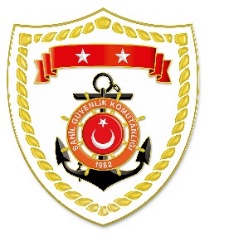 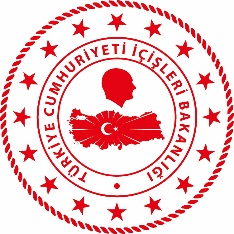 SG Marmara ve Boğazlar Bölge KomutanlığıS.NUTARİHTESPİTUYGULANAN İDARİ PARA CEZASI MİKTARI (TL)CEZANIN KESİLDİĞİİL/İLÇE-MEVKİİAÇIKLAMA121 Nisan 2024Gerçek kişiler için su ürünleri ruhsat tezkeresi olmamak (3 işlem)62.976İSTANBUL/SarıyerToplam 6 işlemde 89.730 TL idari para cezası uygulanmıştır.221 Nisan 2024Yasak sahada çift kabuklu yumuşakça avcılığı yapmak(3 işlem)26.754İSTANBUL/SarıyerToplam 6 işlemde 89.730 TL idari para cezası uygulanmıştır.